Monday 19th October 2020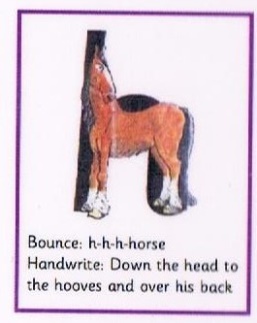 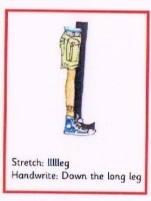 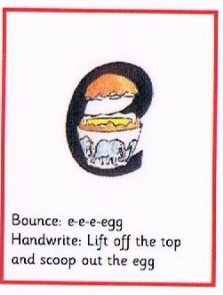 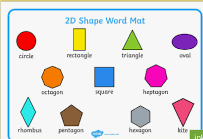 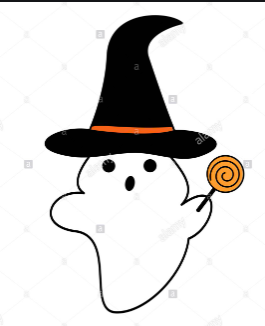 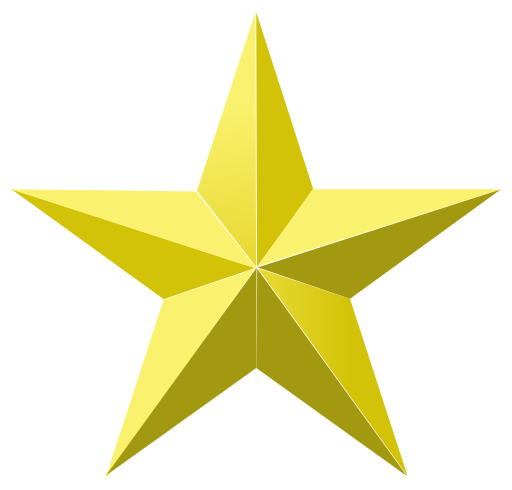 